Урок 5Тема: “Полукруг и его возможности в построении изображения”.Цели и задачи: научить учащегося,  делая сравнительный анализ формы полукруга, находить эту форму в окружающем мире. Продолжать развивать творческое воображение и чувство формыИнструменты или материалы: альбом, карандаш простой, ластик, цветные карандаши, пастель, восковые мелки (по желанию и выбору учащегося), картонная половинка круга или долька апельсина, яблокаХод работы:Организация  рабочего местаОбъяснение темы:Возьмите в руки вместе с ребенком картонный полукруг или дольку апельсина. Внимательно рассмотрите и проанализируйте форму. Чем долька отличается  от овала? Апельсиновая  долька похожа на половину круга, а не на овал, и она имеет  два угла.Если отрезать у круга половинку, то получится  полукруг. Обведи его пальчиком левой руки. Запомни и почувствуй форму.Какие предметы можно нарисовать, используя форму полукруг? Предлагаю несколько вариантов:Долька арбуза сладкая, а лимона- кислая. Если сложить эти дольки вместе - получится круг.А кто  спрятался  здесь в  воде? Она живет в  море, а еще у нее много ног? Это медуза! Она может жить глубоко-глубоко под водой.Ребенок сам находит, вспоминает и представляет, в каких предметах основой бывает полукруг. Практическая  работа:Делим альбомный лист на 6 равных частей.  И по очереди в каждой части  мы рисуем и раскрашиваем дольку апельсина, дольку арбуза, дольку лимона и медузу.В двух свободных частях листа  учащийся сам дорисовывает предметы с использованием  формы полукруг (смотрите приложение №5).Придумать и нарисовать сложный предмет из 2 или более полукругов.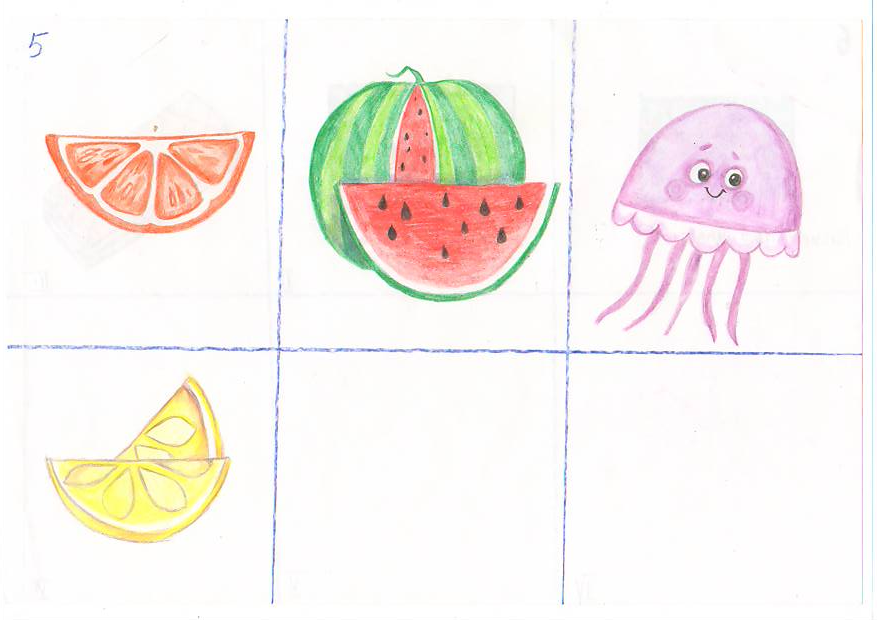 Урок 6Тема: “4 угла, но не квадрат - прямоугольник”Цели и задачи: провести сравнительный анализ фигуры прямоугольника и квадрата. Научиться правильно рисовать прямоугольник, строить фигуру по точкам, не используя линейку. Отработать и закрепить навыки проведения вертикальных и горизонтальных линий. Развить творческое воображение и чувство формы.Инструменты и материалы: альбом, простой карандаш, цветные карандаши, восковые мелки, пастель (по выбору учащегося).Ход занятия:Возьмем в руки лист альбома, лист имеет прямоугольную форму, у него 4 угла. Сосчитай-ка! Это прямоугольник. Обведи его пальчиком правой руки. Чем отличается прямоугольник  от квадрата? Правильно!  у прямоугольника две стороны длинные, а две другие короткие.Какие предметы можно нарисовать, используя форму  прямоугольник?Перед вами ребята несколько вариантов:Скажи,  у тебя есть дома телевизор? Телевизор прямоугольной формы.Она хрустящая и в клеточку. Что это? Вафля! Рисунок на ней напоминает соты или ромбики.Далее предлагается возможность ребенку самому найти и нарисовать предметы, основой которых является прямоугольник.Практическая работа:Делим альбомный  лист  на  6  равных частей.И по очереди в каждой части мы рисуем и раскрашиваем прямоугольник, телевизор, вафлю.В остальных свободных частях листа ребенок дорисовывает свои предметы, в  основу которых есть прямоугольник (см. приложение 6).Придумать и нарисовать работу,  где используется  от 2 и более прямоугольников.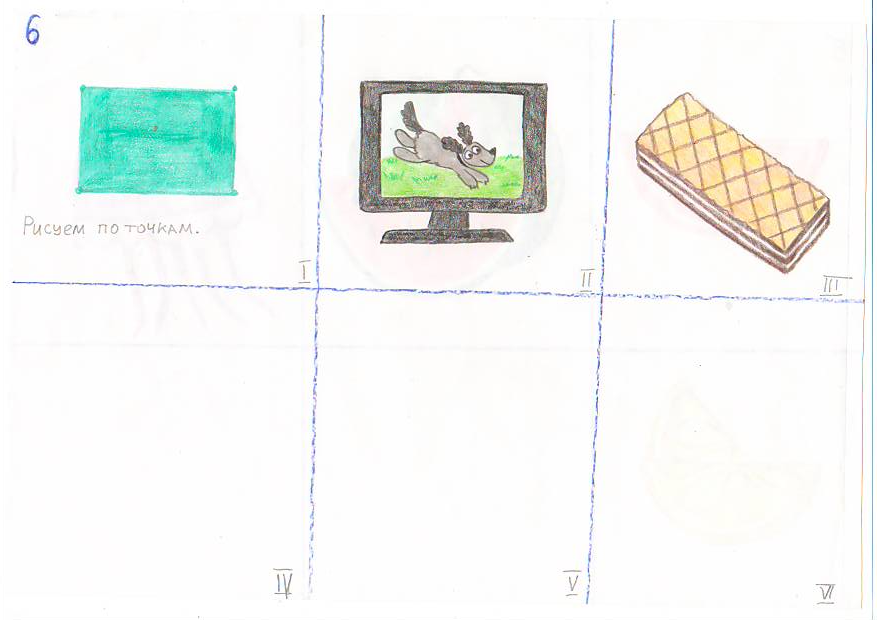 Урок 7Тема: “Геометрическая фигура ромб и его возможности”.Цели и задачи: научить ребенка проводить сравнительный анализ. Находить различие между фигурами. Развить внимание и усидчивость. Научится правильно рисовать и строит ромб по точкам. Развить творческое воображение и чувство формы.Инструменты и материалы: альбом, простой карандаш, цветные карандаши, восковые мелки или пастель (по выбору учащегося), ластик, ромб, вырезанный из картона.Ход занятия:Организация рабочего места.Объяснение  темы занятия:Возьмите вместе с ребенком в руки ромб и спросите: что это за фигура?  Это не прямоугольник, прямоугольник не такой. Эта фигура называется  ромб. Предложите ребенку провести  сравнительный анализ геометрических фигур квадрата, прямоугольника и  ромба. Пусть ребенок найдет сходства  и различия  этих фигур.Для анализа можно использовать рисунки с прошлых занятий.У ромба 4 угла, как и у прямоугольника и квадрата. Но ромб другой. Какой ромб? (ребенок  смотрит и рассуждает, анализирует).Посмотри внимательно: ромб стоит на одном угле. Обведи его мизинцем, запомни фигуру. Вспомни, подумай и представь предметы, где есть ромб, а теперь нарисуй их.Практическая  работа:Этот ромб имеет 4 угла. Нанеси четыре точки друг против друга и соедини их прямыми одинаковыми линиями.Посмотри на эту рыбку у нее форма ромба. У воздушного змея форма ромба.А теперь сам вспомни и представь: что вокруг тебя в форме ромба? Нарисуй это (см. приложение 7).Придумать и нарисовать более сложный  предмет,  в котором используется  2 и более  фигуры.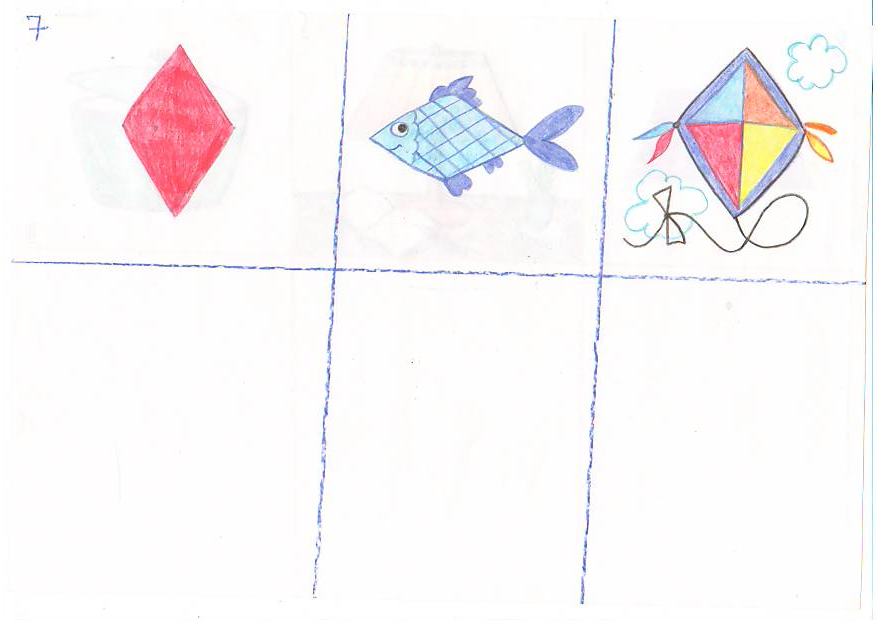 Урок 8Тема: “Новая фигура- трапеция”.Цели и задачи: научить ребенка делать сравнительный анализ. Сравнить различные геометрические фигуры, найти их сходства  и отличия. Увидеть трапецию в  окружающих предметах. Научится рисовать трапецию и предметы трапециевидной формы. Развить творческий  потенциал и чувство формы.Инструменты и материалы: трапеция, вырезанная из картона, альбом, простой карандаш, восковые мелки, пастель (по желанию и выбору ребенка).Ход занятия:Организация  рабочего места.Объяснение темы:Это же не ромб, ромб не такой. Что это за фигура? Посмотри и сравни ее с квадратом, ромбам, прямоугольником, овалом и кругом, найти сходства и различия.Возьми в руки  картонную трапецию. Спрячь ее под ладошкой. Обведи по контуру пальчиком, запомни эту форму.Свет загорелся. Лампа похожа на трапецию. А еще трапеция похожа на юбку. А это что на кухне? У нее есть большая круглая крышка. Это кастрюля! Если посмотреть на нее сбоку, то она напоминает трапецию. А теперь ты сам подумай и пофантазируй, что еще  похоже на трапецию?Практическая  работа:Раздели альбомный  лист на 6 равных частей.Нарисуй и раскрась сначала трапецию, затем лампу и кастрюлю.А затем в трех пустых частях - все, что ты представил (см. приложение 8, рис.1)(60 мин)Придумать и нарисовать более сложный  предмет (одушевленный или неодушевленный по выбору) или составить какой-либо предмет из нескольких трапеций (см. приложение 8, рис.2).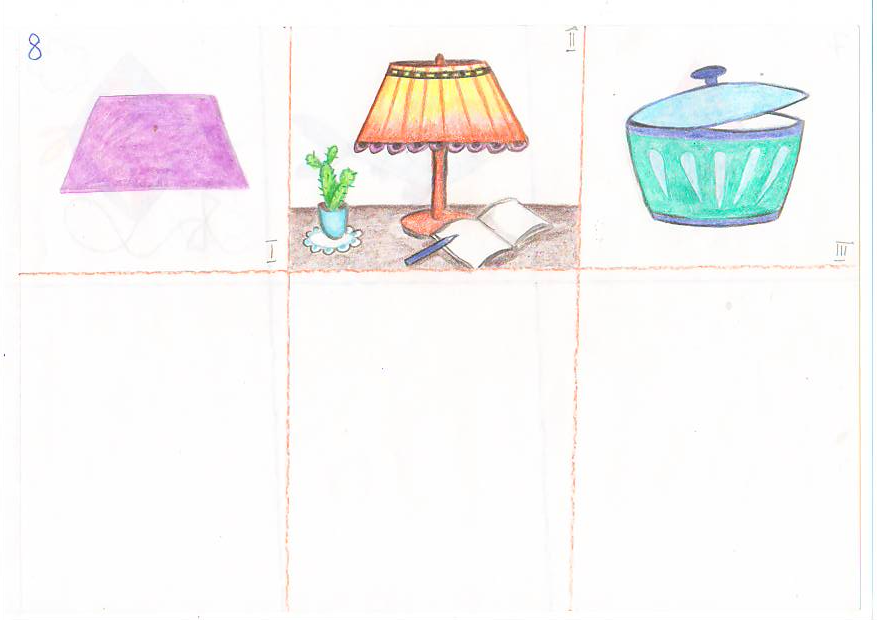 Урок 9Тема занятия: “От простого к сложному, или способы рисования  из геометрических фигур: цыпленка, курицу, петуха. Композиция”.Цели и задачи: развить творческий потенциал ребенка. Научить применять ранее полученные знания на практике. Научить составлять  сложные формы из простых, ранее изученных, геометрических фигур. Разработать композицию.Инструменты и материалы: альбом, простой  карандаш, ластик, пастель, восковые мелки, цветные карандаши (по желанию и выбору учащегося).Ход занятия:Организация  рабочего местаОбъяснение темы:Сейчас при помощи круга и треугольника мы научимся рисовать цыпленка (см. приложение 9, рис.1).Если перекатывать круг-голову по кругу-туловищу, то мы получим рисунок  “цыпленок смотрит вверх”, “цыпленок  клюет  зернышко” и т.д. (по воображению) (см. приложение 9, рис.2).При помощи овала, круга и полукругов мы конструируем и рисуем курочку и петуха (см. приложение 9, рис.3) (60 минут)Придумать и нарисовать композицию с  использованием рисованных героев (курица, петух, цыпленок) (20 минут)Если не успеешь сделать композицию завершить и раскрасить композицию можно позже, в свободное время.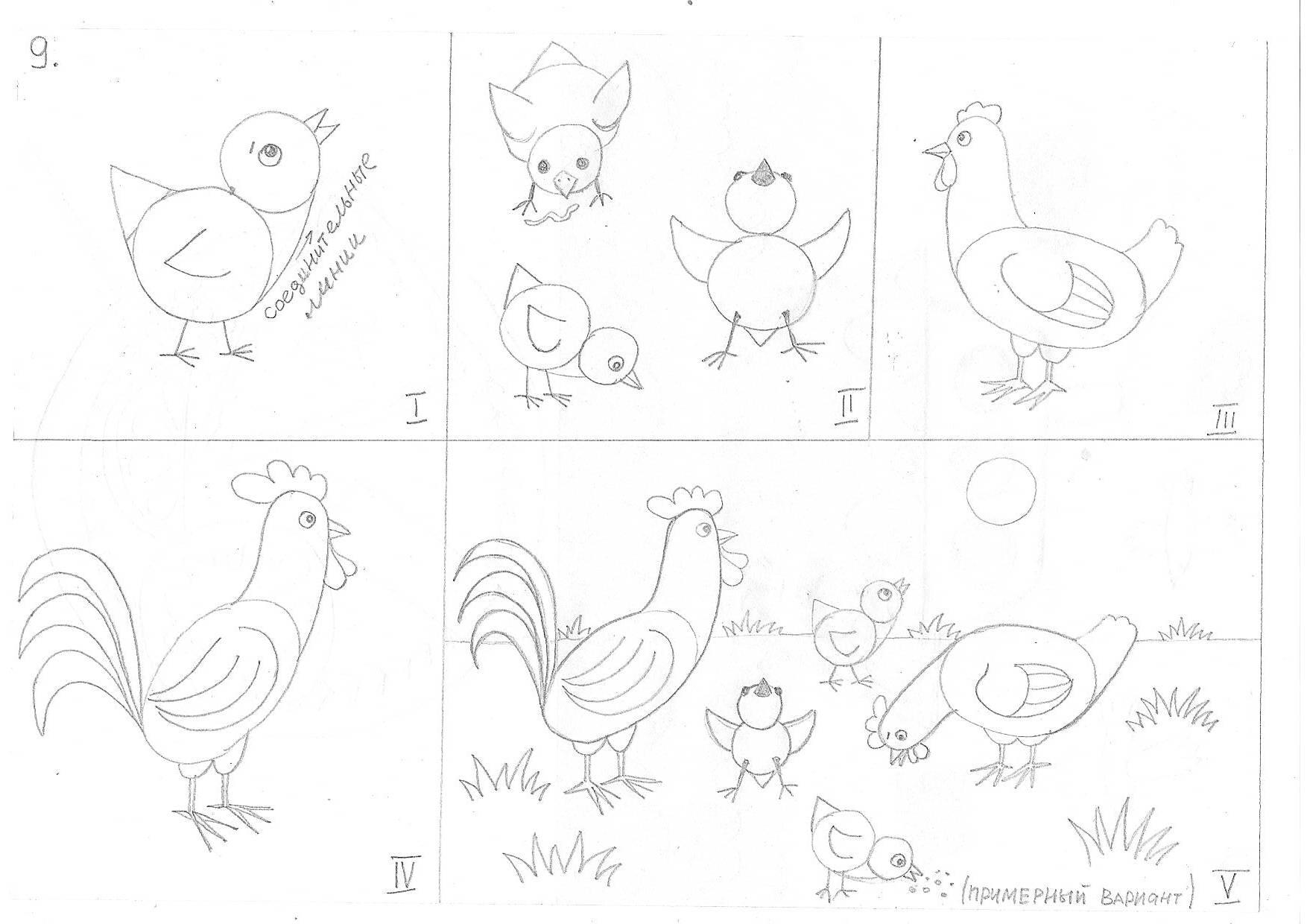 Урок 10Тема: “Построение  композиции от простого  к сложному, из ранее изученных геометрических форм”.Цели и задачи: на последнем занятии этого цикла научить ребенка конструктивно расположить все до этого изученные геометрические фигуры в сложной композиции. Продолжаем развивать творческий потенциал и фантазию ребенка.Материалы и  и инструменты: альбом, простой карандаш, ластик, цветные карандаши, восковые мелки (по выбору учащегося), картонные  геометрические  фигуры: круг, треугольник, овал, квадрат, прямоугольник, ромб, трапеция.Ход занятия:Организация  рабочего места.Объяснение темы:Возьми в  руки геометрические фигуры, вырезанные из картона: круг, овал, квадрат, прямоугольник, ромб, трапецию, полукруг, треугольник.Двигая фигуры по альбомному листу, придумай и составь композицию.Используя все ранее изученные геометрические  фигуры, на альбомном листе с помощью простого карандаша, сделать набросок сюжетной композиции.(40 мин перерыв) Выбрав по желанию графичный материал (пастель, цветные карандаши, восковые мелки). Проработать в цвете  композицию (40 мин)Пример выполнения (см. приложение 10) можно повторить композицию, а лучше придумать и сделать  свою композицию.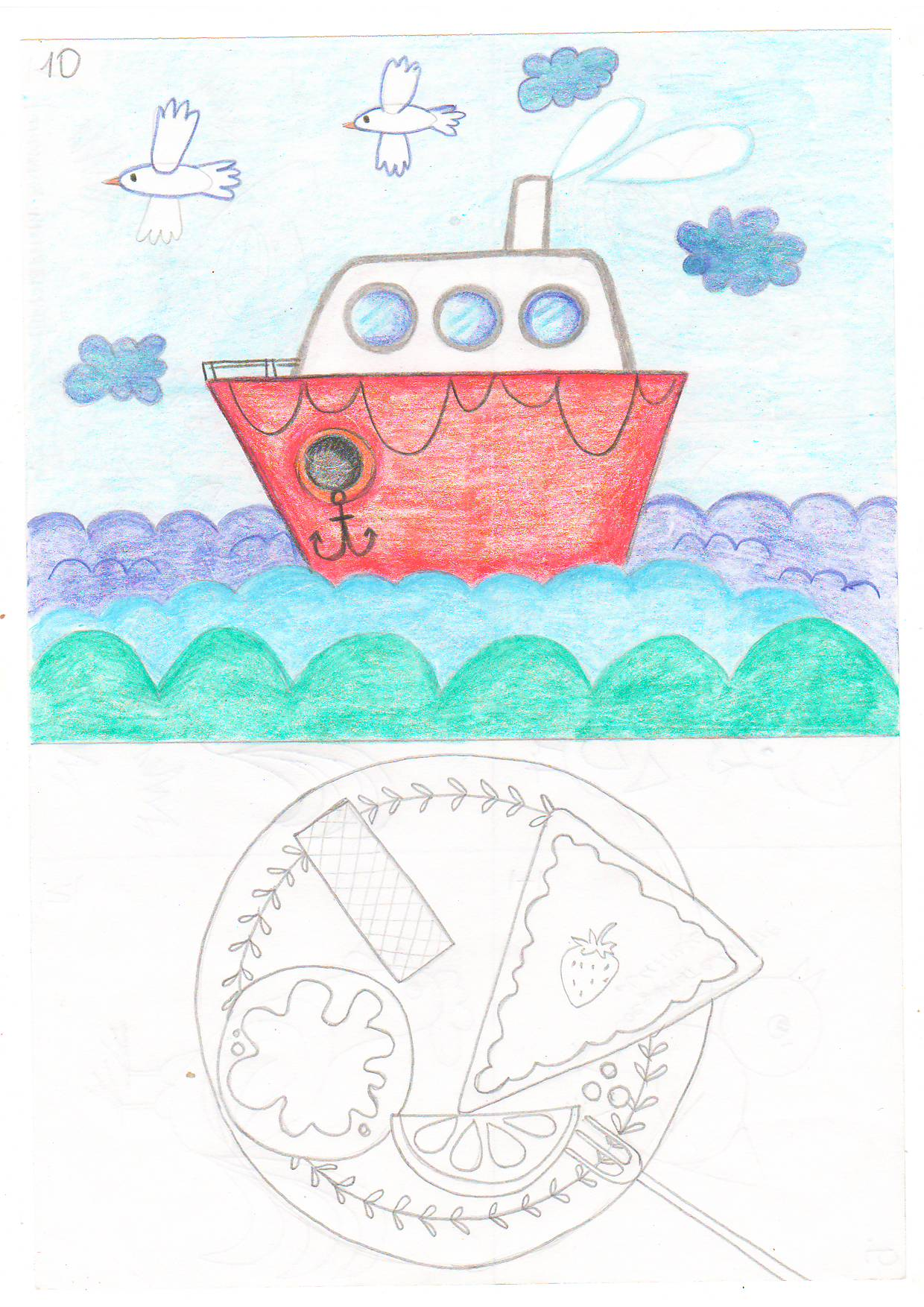 